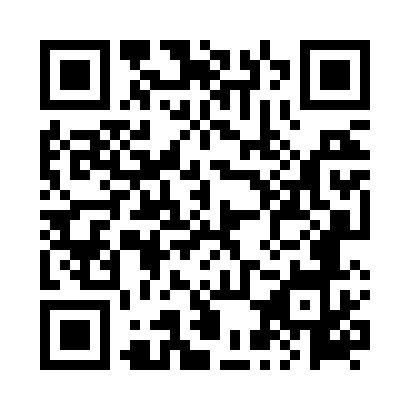 Prayer times for Falenty Duze, PolandWed 1 May 2024 - Fri 31 May 2024High Latitude Method: Angle Based RulePrayer Calculation Method: Muslim World LeagueAsar Calculation Method: HanafiPrayer times provided by https://www.salahtimes.comDateDayFajrSunriseDhuhrAsrMaghribIsha1Wed2:315:0512:335:418:0210:252Thu2:275:0412:335:428:0410:283Fri2:235:0212:335:438:0610:324Sat2:205:0012:335:448:0710:355Sun2:194:5812:335:458:0910:396Mon2:194:5612:335:468:1110:397Tue2:184:5412:335:478:1210:408Wed2:174:5312:335:488:1410:419Thu2:164:5112:335:498:1510:4210Fri2:164:4912:335:508:1710:4211Sat2:154:4812:335:518:1910:4312Sun2:144:4612:335:528:2010:4413Mon2:144:4412:335:538:2210:4414Tue2:134:4312:335:548:2310:4515Wed2:124:4112:335:558:2510:4616Thu2:124:4012:335:568:2610:4617Fri2:114:3812:335:578:2810:4718Sat2:114:3712:335:588:2910:4819Sun2:104:3612:335:588:3110:4820Mon2:104:3412:335:598:3210:4921Tue2:094:3312:336:008:3410:5022Wed2:094:3212:336:018:3510:5023Thu2:084:3012:336:028:3710:5124Fri2:084:2912:336:038:3810:5125Sat2:074:2812:336:038:3910:5226Sun2:074:2712:336:048:4110:5327Mon2:074:2612:346:058:4210:5328Tue2:064:2512:346:068:4310:5429Wed2:064:2412:346:068:4410:5530Thu2:064:2312:346:078:4510:5531Fri2:054:2212:346:088:4710:56